от 30.03.2022                     	                                                                                                        № 90В целях организационного обеспечения перехода к новой системе обращения с твердыми коммунальными отходами и реализации Федерального закона от 06.10.2003                № 131-ФЗ «Об общих принципах организации местного самоуправления в Российской Федерации», Федерального закона от 24.06.1998 № 89-ФЗ «Об отходах производства и потребления», п о с т а н о в л я ю:1. Утвердить муниципальную программу «Обустройство контейнерных площадок в населенных пунктах муниципального образования Павловское Суздальского района Владимирской области на 2022-2025 годы» согласно приложению.2. Плановому финансово-экономическому отделу муниципального казенного учреждения «Павловское» предусмотреть в бюджете финансовое обеспечение муниципальной программы. 3. Организационное обеспечение исполнения муниципальной программы «Обустройство контейнерных площадок в населенных пунктах муниципального образования Павловское Суздальского района Владимирской области на 2022-2025 годы» возложить на муниципальное казенное учреждение «Павловское».4. Опубликовать настоящее постановление в газете «Суздальская новь» без приложения, с приложением разместить на официальном сайте администрации муниципального образования Павловское в сети интернет.5. Контроль за исполнением настоящего постановления оставляю за собой6. Настоящее постановление вступает в силу со дня официального опубликования в газете Суздальская новь и распространяется на правоотношения возникшие с 01.04.2022 г.Глава администрации муниципального образования Павловское                                                         О.К. ГусеваПаспорт муниципальной программы:«Обустройство контейнерных площадок в населенных пунктахмуниципального образование Павловское Суздальского района Владимирской областина 2022-2025 годы»1. Содержание проблемы и обоснование необходимости ее решения программными методамиНастоящая Программа разработана для решения задач по устройству новых и приведению в нормативное состояние существующих контейнерных площадок на территории населенных пунктов муниципального образования Павловское.Одной из основных проблем муниципального образования Павловское в экологической сфере является отсутствие контейнерных площадок в 11 населенных пунктах муниципального образования, где осуществляется бестарный вывоз мусора, что усиливает негативное воздействие твердых коммунальных и крупногабаритных отходов на состояние окружающей природной среды и всех ее компонентов - воздушной среды, водных объектов, почв, лесов.Результатом такого воздействия является загрязнение и деградация природных экосистем, снижение биоразнообразия, ухудшение состояния здоровья населения, снижение инвестиционной привлекательности и потенциала развития муниципального образования Павловское в целом.Источниками образования ТКО являются организации и предприятия, население и объекты инфраструктуры. На долю населения приходится максимальное количество образующихся ТКО. В настоящее время в муниципальном образовании Павловское системой сбора и вывоза ТКО охвачена практически все население постоянно проживающее в населенных пунктах муниципального образования. Планово-регулярный сбор и вывоз ТКО организован в 11 населенных пунктах. В рамках программы планируется охватить еще 11 населенных пунктов: с. Барское-Городище, с. Борисовское, с. Мордыш, с. Порецкое,                     с. Суходол, с. Брутово, с. Овчухи, с. Васильково, с. Воскресенская Слободка, с. Заполицы,                      д. Кисарово. По состоянию на 1 января 2022 года на территории муниципального образования Павловское имеется 59 контейнерных площадок соответствующих санитарному и экологическому законодательству, однако в связи с переходом на новую систему обращения с твердыми коммунальными отходами на территории поселения необходимо оборудовать еще 84 контейнерных площадки.Сбор и вывоз ТКО осуществляется специализированной техникой. Но при загрузке бестарным методом твердых коммунальных отходов в кузов автомобиля часть мусора разносится ветром по прилегающей территории.Возникла необходимость обустройства 84 контейнерных площадок.На территории жилого фонда, как в многоквартирных домах, так и в частном секторе в основном определены специальные места для размещения контейнеров, но для улучшения экологической обстановки  все же должны создаваться наилучшие условия для сбора отходов и работы специального автотранспорта. Контейнерные площадки должны быть оборудованы в соответствии с требованиями Федерального закона от 24 июня 1998 № 89-ФЗ «Об отходах производства и потребления», Постановления Правительства РФ от 31.08.2018 № 1039 «Об утверждении Правил обустройства мест (площадок) накопления твердых коммунальных отходов и ведения их реестра».Обязательный перечень элементов комплексного обустройства площадок для сбора твердых коммунальных и крупногабаритных отходов включает: водонепроницаемые и твердые виды покрытия, ограждение с трех сторон, наличие отдельных мест для сбора крупногабаритных отходов, подъездные пути, установка контейнеров для сбора ТКО.Установка контейнеров на специально подготовленных и обустроенных площадках позволит не только повысить эстетический вид населенных пунктов, но и будет способствовать улучшению санитарно-эпидемиологической обстановки в целом.Реализация данной Программы улучшит социально-эпидемиологическую обстановку в населенных пунктах муниципального образования.Основным способом улучшить данную ситуацию является устройство из материалов должного качества контейнерных площадок и поддержание их в надлежащем состоянии.  Применение программно-целевого метода позволит планомерно осуществлять решение задач и реализацию мероприятий Программы, своевременно координировать действия их исполнителей, а также позволит системно направить финансовые средства.Реализация Программы будет основываться на следующих принципах: доступность услуг по сбору и вывозу ТКО для населения, модернизация инфраструктуры накопления ТКО, пропаганда и вовлечение населения в процесс цивилизованного обращения с ТКО.2. Основные цели и задачи Программы.Целью настоящей Программы является: - приведение системы обращения с ТКО в соответствии с действующим законодательством на территории муниципального образования Павловское, позволяющей снизить антропогенную нагрузку на окружающую среду, улучшение санитарного состояния территории муниципального образования и обеспечение экологической безопасности жителей поселения, а также сокращение несанкционированных свалок на территории муниципального образования Павловское.Задачами Программы являются:- переход с бестарного метода сбора на контейнерный путем создания контейнерных площадок в соответствии с действующим законодательством;- доведение эксплуатационного и санитарно-гигиенического состояния контейнерных площадок, расположенных на территории муниципального образования Павловское до требований, соответствующих законодательству РФ; обеспечение планово-регулярной системы сбора и вывоза ТКО на территории муниципального  образования, что приведет к ликвидации несанкционированных свалок;-  приведение системы обращения с ТКО в соответствии с действующим законодательством на территории муниципального образования Павловское, позволяющей снизить отрицательную экологическую  нагрузку на окружающую среду.3. Срок реализации ПрограммыПрограмма рассчитана на 2022-2025 годы.В процессе реализации Программы допускается корректировка по срокам и объемам финансирования.4. Основные мероприятия ПрограммыВ рамках Программы реализуются мероприятия по обустройству контейнерных площадок, которые включают в себя:- проведение обследования территории муниципального образования;- определение мест под контейнерные площадки в населенных пунктах;- устройство новых контейнерных площадок на территории МО Павловское.5. Объем и источники финансирования ПрограммыФинансирование мероприятий по устройству контейнерных площадок осуществляется за счет областного бюджета и бюджета муниципального образования Павловское, привлекаемых средств. Общая сумма финансирования мероприятий Программы составляет 6 683,124 тыс. руб., в том числе по годам: 2022 год –  1 670,781 тыс.руб.2023 год – 1 750,342 тыс. руб. 2024 год – 1 511,659 тыс.руб. 2025 год – 1 750,342 тыс. руб. в том числе из областного бюджета: 2022 год – 1 336,620 тыс.руб. 2023 год – 1 400,273 тыс. руб. 2024 год – 1 209,327 тыс.руб. 2025 год – 1 400,273 тыс. руб. из бюджета МО Павловское:2022 год – 334,161 тыс.руб. 2023 год – 350,069 тыс. руб. 2024 год – 302,332 тыс.руб. 2025 год – 350,069 тыс. руб.Величина финансового обеспечения  Программы  подлежит ежегодному уточнению при формировании проекта бюджета на соответствующий год. При поступлении дополнительных источников финансирования возможна корректировка Программы. 6. Риски реализации ПрограммыНедостаточность финансирования Программы приведет к невыполнению запланированных мероприятий и дальнейшее ухудшение общего санитарного состояния территории муниципального образования Павловское.7. Целевые показатели (индикаторы) Программы 8. Ожидаемые конечные результаты ПрограммыВ результате реализации системных мероприятий Программы будут получены следующие качественные изменения, несущие позитивный социальный эффект, а именно:- общее количество контейнерных площадок, соответствующих санитарно-эпидемиологическим нормам,  составит 143 единицы;- 100 % охват населения услугой по накоплению ТКО и КГМ;- планируется снижение количества несанкционированных свалок;- обеспечена доступность услуг по сбору и вывозу ТКО для населения МО Павловское;- увеличен охват населенных пунктов планово-регулярной системой сбора и вывоза ТКО, а также ожидается повышение экологической культуры и степени вовлеченности населения в сферу безопасного обращения с ТКО.9. Контроль за исполнением ПрограммыКонтроль за реализацией Программы осуществляет администрация  муниципального образования Павловское.Приемка обустроенных площадок осуществляется комиссией администрации  муниципального образования Павловское.Обустроенные площадки с прилегающими к ним территориями, обслуживаются МКУ «Павловское». Исключением являются контейнерные площадки созданные другими лицами, за которыми закрепляется обязанность по их содержанию, ремонту и обслуживанию.10. Перечень контейнерных площадок подлежащих обустройству и результаты реализации Программы по годам: 10.1. Обустройство контейнерных площадок в 2022 году10.2. Обустройство контейнерных площадок в 2023 году10.3. Обустройство контейнерных площадок в 2024 году10.4. Обустройство контейнерных площадок в 2025 году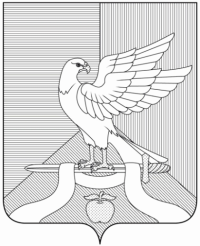 Администрациимуниципального образования ПавловскоеСуздальского района Владимирской областиП О С Т А Н О В Л Е Н И ЕОб утверждении муниципальной программы «Обустройство контейнерных площадок в населенных пунктах муниципального образования Павловское Суздальского района Владимирской области на 2022-2025 годы»Приложениек постановлению администрации муниципального образования Павловскоеот 30.03.2022 № 90  Наименование муниципальной подпрограммыМуниципальная программа «Обустройство контейнерных площадок в населенных пунктах  муниципального образование Павловское на 2022-2025 годы» (далее - Программа)Основание для разработки муниципальной ПрограммыПереход на новую систему обращения с твердыми коммунальными отходами и реализация Федерального закона от 6 октября 2003 № 131-ФЗ «Об общих принципах организации местного самоуправления в Российской Федерации», Федерального закона от 24 июня 1998 № 89-ФЗ «Об отходах производства и потребления», Постановления Правительства РФ от 31.08.2018 № 1039 «Об утверждении Правил обустройства мест (площадок) накопления твердых коммунальных отходов и ведения их реестра».Цели и задачи муниципальной ПрограммыЦели: 1. Создание системы обращения с твердыми коммунальными отходами (далее - ТКО) на территории муниципального образование Павловское, позволяющей снизить антропогенную нагрузку на окружающую среду. 2. Улучшение санитарного состояния территории муниципального образование Павловское. 3. Обеспечение экологической безопасности жителей.Задача:- ликвидация несанкционированных объектов размещения ТКО и   обеспечение планово-регулярной системой сбора и вывоза ТКО на территории муниципального образования Павловское Суздальского района.Координатор муниципальнойПрограммы Глава администрации муниципального образования Павловское.Заказчик муниципальнойПрограммы Администрация муниципального образования Павловское.Исполнителимуниципальной Программы Администрация муниципального образования Павловское. Муниципальное казенное учреждение «Павловское».Сроки реализациимуниципальной ПрограммыПрограмма реализуется в течение 2022-2025 годовОбъем и источники финансирования муниципальной ПрограммыФинансирование мероприятий по обустройству контейнерных площадок осуществляется за счет бюджета муниципального образования Павловское, привлекаемых средств. Общая сумма финансирования мероприятий Программы составляет 6 683,124 тыс. руб., в том числе по годам:2022 год – 1 670,781 тыс.руб. – 21 площадка2023 год – 1 750,342 тыс. руб. – 22 площадки2024 год – 1 511,659 тыс.руб. – 19 площадок2025 год – 1 750,342 тыс. руб. – 22 площадки                                        Всего: 84 площадки.в том числе из областного бюджета: 2022 год – 1 336,620 тыс.руб. 2023 год – 1 400,273 тыс. руб. 2024 год – 1 209,327 тыс.руб. 2025 год – 1 400,273 тыс. руб. из бюджета МО Павловское:2022 год – 334,161 тыс.руб. 2023 год – 350,069 тыс. руб. 2024 год – 302,332 тыс.руб. 2025 год – 350,069 тыс. руб. Ожидаемые конечные результаты реализациимуниципальной ПрограммыРеализация Программы позволит:- снижение количества несанкционированных свалок;- обеспечение доступности услуг по сбору и вывозу ТКО для населения;-охват населенных пунктов планово-регулярной системой сбора и вывоза ТКО, а также повышение   экологической культуры и степени вовлечённости населения в сферу безопасного обращения с ТКОКонтроль за ходомреализации ПрограммыКонтроль за реализацией Программы осуществляет Глава администрации муниципального образования Павловское.№п/пЦелевой показатель (индикатор) (наименование)Ед. измере-нияБазовое значение целевого показателя (индикатора) на начало реализации Программы Планируемые значения целевых показателей (индикаторов) по годам реализацииПланируемые значения целевых показателей (индикаторов) по годам реализацииПланируемые значения целевых показателей (индикаторов) по годам реализацииПланируемые значения целевых показателей (индикаторов) по годам реализации2021 год20222023202420251.Количество обустроенных контейнерных площадокшт.5921221922№п/пАдрес контейнерной площадкиИсполнительПодрядчик      Срокисполненияв .Примечание1с. Переборово, ул. Центральная, между домами № 2А и № 4июнь2с. Барское-Городище, ул. Центральная, у д.19июнь3с. Барское-Городище, ул. Центральная, у д.1июнь4с. Барское-Городище, пересечение улиц Выселки и Раковицаиюнь5с. Барское-Городище, ул. Луговая, у д. 66июнь6с. Борисовское, пересечение улиц Большая Дорога и Батыевскаяиюль7с. Борисовское, пересечение улиц Борисовский поворот и Полеваяиюль8с. Борисовское, ул. Большая Дорога, у д. 2 июль9с. Борисовское, пересечение улиц Церковная, Большая Филинка и Малая Филинкаиюль10с. Мордыш, микрорайон Западный, у д. 2Аавгуст11с. Мордыш, ул. Центральная, у д.15август12с. Мордыш, пересечение улиц Зеленая и Кузнецкаяавгуст13с. Мордыш, пересечение улиц Школьная и Центральнаяавгуст14с. Порецкое, ул. Новая, у д.43август15с. Порецкое, ул. Преображенская, у д.57август16с. Порецкое, ул. Преображенская, у д.23август17с. Овчухи, пересечение улиц Центральная и Зеленая сентябрь18с. Овчухи, пересечение улиц Запрудная, Центральная, Дачнаясентябрь19с. Суходол, перекресток улиц Владимирская и Суздальскаясентябрь20с. Суходол, ул. Суздальский проезд, у д. 49 сентябрь21с. Суходол, ул. Александрова, у д.32сентябрь№п/пАдрес контейнерной площадкиИсполнительПодрядчик      СрокисполненияПримечание1с. Брутово, пересечение улиц Кремлевская и Запруднаясентябрь2с. Брутово, пересечение улиц Первомайская и Кремлевскаяиюнь3с. Брутово, пересечение улиц Кремлевская и Никольскаяиюнь4с. Брутово, пересечение улиц Кремлевская и Луговаяиюнь5с. Брутово, пересечение улиц Никольская и Завражнаяиюнь6с. Васильково, ул. Глинская, напротив д. 68июль7с. Васильково, ул. Глинская, напротив д. 89 июль8с. Васильково, пересечение улиц Центральная и Покровскаяиюль9с. Васильково, пересечение улиц Кручи и Центральнаяиюль10с. Васильково, ул. Центральная, напротив д. 55июль11с. Васильково, пересечение улиц Центральная и Цветочнаяиюль12с. Заполицы, ул. Казанская, у д.1Бавгуст13с. Заполицы, пересечение улиц Новая и Полеваяавгуст14с. Воскресенская Слободка, ул. Новая, у д.4август15с. Воскресенская Слободка,ул. Владимирская, напротив д. 24август16с. Воскресенская Слободка,ул. владимирская, у д. 82август17с. Воскресенская Слободка,ул. Новая, напротив д. 70август18п. Садовый, поворот с ул. Клубничная на ул. Тенистаясентябрь19п. Садовый, поворот с ул. Клубничная на ул. Абрикосоваясентябрь20п. Садовый, съезд с ул. Клубничная на улицы Институтская и Ягоднаясентябрь21п. Садовый, пересечение улиц Клубничная и Графскогосентябрь22п. Садовый, перекресток улиц Восточная и Заячья Горасентябрь№п/пАдрес контейнерной площадкиИсполнительПодрядчик      СрокисполненияПримечание1д. Кисарово, развилка между улицами Луговая и Полеваяиюнь2д. Кисарово, ул. Тенистая, у д.25июнь3с. Переборово, ул. Центральная, у д. 89июнь4с. Переборово, ул. Уренгойская, напротив д. 57июнь5с. Якиманское, перекресток улиц Набережная и Новаяиюль6с. Якиманское, ул. Полевая, у д.8июль7с. Якиманское, перекресток улиц Луговая и Цветочнаяиюль8с. Барское-Городище, перекресток улиц Андреевская и Новаяиюль9с. Барское-Городище, ул. Луговая, у д. 11июль10с. Борисовское, пересечение улиц Большая Дорога и Малая август11с. Борисовское, перекресток улиц Большая Дорога и Васильевскаяавгуст12с. Порецкое, пересечение улиц Преображенская и Малая Сторонаавгуст13с. Порецкое, пересечение улиц Северный переулок и Солнечнаяавгуст14с. Улово, ул. Завражная, напротив д. 25 сентябрь15с. Улово, ул. Новая, напротив д. 29сентябрь16с. Мордыш, ул. Береговая, у д. 6 сентябрь17с. Мордыш, пересечение улиц Переулок Новый и Новаясентябрь18с. Заполицы, пересечение улиц Батурина и Переулок Батуринаоктябрь19с. Заполицы, ул. Казанская, у д. 36Аоктябрь№п/пАдрес контейнерной площадкиИсполнительПодрядчик     СрокисполненияПримечание1с. Суходол, пересечение улиц Суздальский проезд и Романовскаяиюнь2с. Суходол, пересечение улиц Суздальский проезд и Рябиноваяиюнь3с. Овчухи, пересечение улиц Зеленая и Молодежнаяиюнь4с. Овчухи, ул. Молодежнаяиюнь5с. Овчухи, пересечение улиц Дачная и Южнаяиюнь6с. Овчухи, ул. Центральная, д.7июнь7д. Бродницы, ул. Новая (у подстанции)июль8д. Бродницы, пересечение улиц Сельская и Зеленаяиюль9д. Бродницы, ул. Сельская, у д.3июль10п. Садовый, перекресток улиц Владимирская и Яблоневаяиюль11п. Садовый, ул. Центральная, за д.1Аиюль12п. Садовый, ул. Центральная, за д.4Аиюль13п. Садовый, микрорайон Молодежныйиюль14с. Брутово, пересечение улиц Никольская и Полеваяавгуст15с. Брутово, пересечение улиц Никольская и Полеваяавгуст16с. Брутово, ул. Луговаяавгуст17с. Брутово, ул. Малая Сторона, у д.21август18с. Павловское, пересечение улиц Центральная и Животноводческаясентябрь19с. Павловское, ул. Суздальская, у д.16сентябрь20с. Павловское, ул. Кулдышева, у д.12сентябрь21с. Павловское, пересечение улиц Школьная и Молодежнаясентябрь22с. Павловское, ул. Красикова, у д.33сентябрь